                                АНО Центр социальной помощи и содействия в разрешении                                                                         проблем социально незащищенных граждан                                                                                                          «ДАР В БУДУЩЕЕ»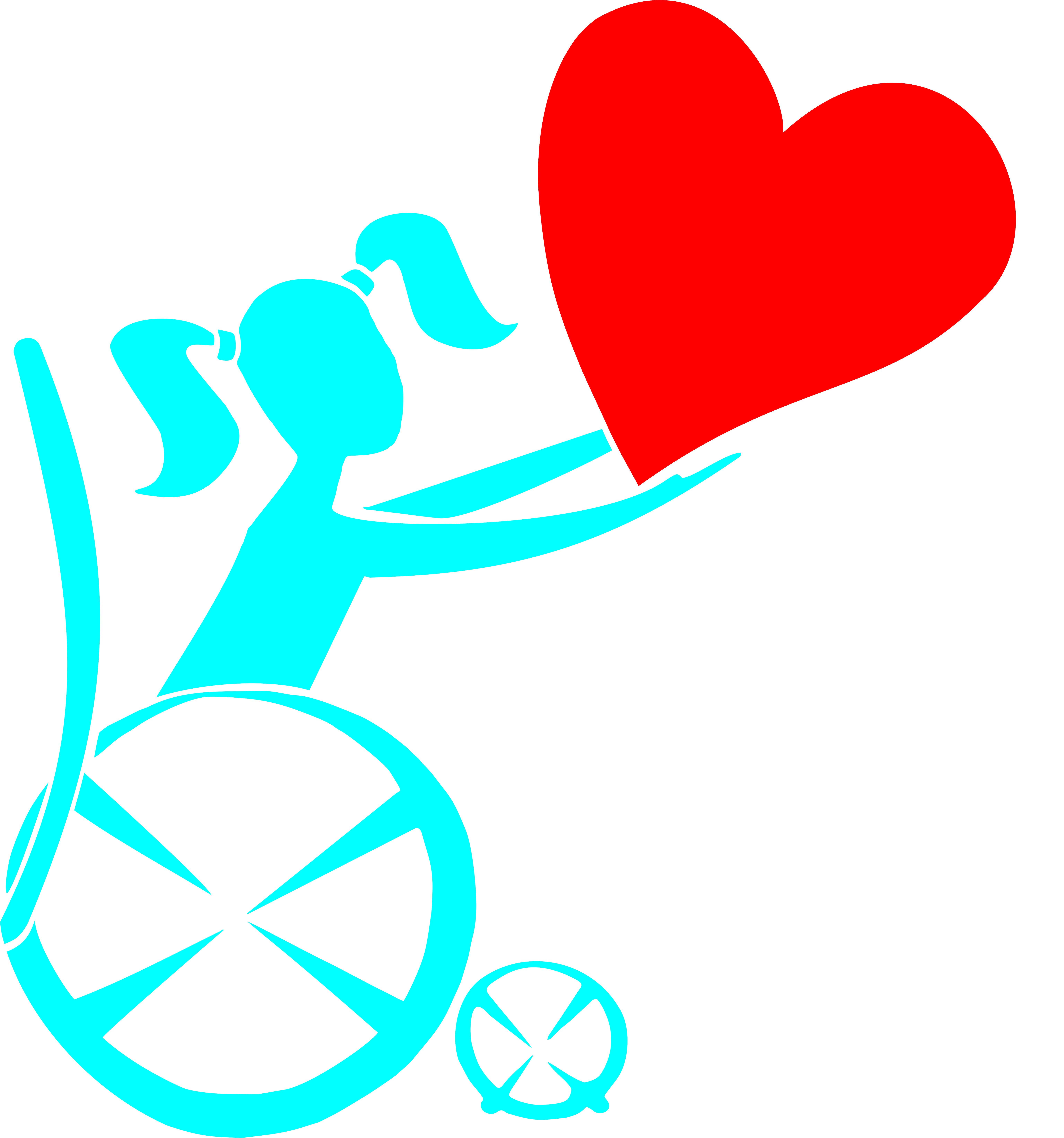 ИНН  7811291427  КПП  781101001 ОГРН  1147800002855                                                                                        г . С-Пб, пр. Солидарности д.5 кв 419                e-mail:  darvbudushee@mail.ru                  Наш Сайт: дарвбудущее.рфТелефон: 8(981)-146-97-32, 8(981)-882-69-05Отчет благотворительной организации за 2022 год.                           АНО Центр социальной помощи и содействия в разрешении проблем социально незащищенных граждан   «ДАР В БУДУЩЕЕ», является некоммерческой организаций и осуществляет свою деятельность в соответствии с Федеральным законом "О некоммерческих организациях" от 12.01.1996 N 7-ФЗ, Федеральным законом от 11 августа 1995 года № 135-ФЗ "О благотворительной деятельности и благотворительных организациях". В 2022 году организация осуществляла уставную деятельность в рамках «Социальной  программы АНО Центр социальной помощи и содействия в разрешении проблем социально незащищенных граждан «ДАР В БУДУЩЕЕ», целью, которой являетсяОказание услуг в сфере социальной помощи и содействия в разрешениипроблем социально незащищенных граждан:-пропаганда общепринятых семейных ценностей и здорового образа жизни,-оказание социальной и психологической помощи путем проведения культурно-досуговых и празднично-развлекательных программ детским и взрослым специализированным, общеобразовательным, оздоровительным учреждениям,-содействие в предупреждении беспризорности и правонарушений среди молодежи,-оказание правовой ( юридической) помощи социально незащищенным гражданам.В современном мире жизнь в социуме довольно разнообразна: кто-то зарабатывает финансы, кто-то идет по карьерной лестнице, кто-то занимается воспитанием детей, но есть еще социально незащищенные граждане, которые нуждаются в нашей помощи и поддержке.В Уставе нашей организации под социально незащищенными гражданами понимаются категории населения, нуждающиеся в социальной помощи: инвалиды, дети-инвалиды, малоимущие граждане, лица без определенного места жительства, матери-одиночки, многодетные родители, лица страдающие наркоманией и (или) алкоголизмом, выпускники детских домов и иные граждане, оказавшиеся в трудной жизненной ситуации. Именно для этих категорий граждан и была разработана наша программа в 2016 году, которая  является бессрочной, и будет считаться реализованной после полного достижения цели и решения задач определенных в ней.В течении 2022 года были проведены мероприятия:Объезд по домам Дед Мороз и Снегурочка 2-6 января  Рождественское Чудо 14  января Выставка в галерее мастер 17 -22 февраля Круглый стол в Общественной палате РФ 12 апреля Конкурс детского рисунка посвященного Дню Победы 1-9 маяБлаготворительный концерт посвященный 11 мая Дню Победы Награждение в музее 1 июняВсемирный День Защиты детей Альбрехта  2 июня 24 ноября Кронштадт «С надеждой на чудо» 27 ноября Лодейное поле 13 декабря Новогодняя Елка в АльбрехтаКонкурс рисунка «Новый 2023 год» 24 декабря Ёлка для участников конкурса рисунка «Новый 2023 год» 30 декабря Объезд по домам Дед Мороз и Снегурочка Адресная помощь подопечным30 сентября 2022 Акция Школьный портфель для подопечных «ДАР В БУДУЩЕЕ» (помощь школьными принадлежностями)9 декабря 2022 года наша организация принимала участие в ФЕСТИВАЛЕ ХУДОЖЕСТВЕННОЙ САМОДЕЯТЕЛЬНОСТИ "Мир без границ" 2022 в составе жюриБлагодарственное письмо и Слова поддержки деятельности нашей организации высказал депутат Законодательного Собрания Санкт-Петербурга седьмого созыва, председатель постоянной комиссии по социальной политике и здравоохранению Александр Николаевич Ржаненков.Сотрудничество с другими НКОУчастие в Благотворительном марафоне «Век добра» («Век Добра» - это марафон социально значимых мероприятий, носящих общегородской характер) совместно с :-БФ «Яркая Жизнь», -Межрегиональной общественной организацией содействия детям, подросткам и молодежи «Равновесие»,  -АНО центр социально-правовой помощи «Ответ», -СПб АНО «Центр развития семьи и личности«Академия Радости»,-АНО «Ковчег Милосердия».-Благотворительное  мероприятие с участием БФ «Делай добро легко» «Рождественское Чудо» «День Победы для Жителей блокадного Ленинграда»Сотрудничество с БФ «Добрый город Петербург» и участие в Благотворительном сообществе  «Добрый Питер»26 сентября 2022 магазин «Пятерочка» выставка рисунков детей-инвалидов23 декабря 2022 года участие в  «Добрый Питер» — фестивальМагазин «Пятерочка»28 декабря 2022 год Вечеринка НКО, это встреча НКО участников фестиваля Добрых Городов! Спасибо дорогие Фонд «Добрый город Петербург» , за чудесную идею и подаренное Новогоднее настроение.
Были рады находиться вместе с вами в Нормальном месте.Сотрудничество с Комитетом по Социальной политике СПб и Администрацией Красногвардейского района.Сотрудничество с ГИМЦ «Доступная среда» участие в «общественных приемных»Сотрудничество с Частным социально- реабилитационным учреждением детский приют «Жизнь»Сотрудничество с  Санкт-Петербургской общественной организацией  «Жители блокадного Ленинграда», проведение Благотворительного мероприятие посвященного 77 годовщине Победы в ВОВ.Сотрудничество с БФ «Поступок» в рамках проекта «Память». За 2022 год  более 100 подопечных семей получили архивные документы на своих близких и родных воевавших во время ВОВ  «Боевой путь воина»Сотрудничество с Музеем Обороны и Блокады Ленингада. Организация выставки детского рисунка, подопечных организации, на территории Государственного музея. Осуществление ряда экскурсий для мало мобильных граждан (в том числе онлайн формат).В рамках фестиваля "Эстафета доброты" 2 декабря 2022 года хранитель предметно-бытового фонда Музея обороны и блокады Ленинграда А.Г. Савельева провела вебинар «Возможности музеев для посетителей с „неограниченными“ возможностями». Руководители ДАР В БУДУЩЕЕ, а также подопечные подключились к вебинару и с удовольствием приняли участие в фестивале.Международный день инвалидов отмечается во всем мире ежегодно 3 декабря с целью повышения осведомленности и мобилизации поддержки важных вопросов, касающихся включения людей с инвалидностью как в общественные структуры, так и в процессы развития.
-как музеи начали работать с инвалидами;
-посетители с «неограниченными» возможностями;
-какие программы музеи могут предложить посетителям с ОВЗ;
-личный опыт по работе с посетителями с ОВЗ
Вебинар сопровождался переводом на Русский жестовый язык.
Сотрудничество с  ФСИ «Мирные Люди» и участие в акции «Благодарный Ленинград», Проект - «Уроки инклюзии»,Организация выставки работ детей-инвалидов в галереи «Мастер»Сотрудничество со СМИ участие в прямых эфирах 78 телеканала   программа «Народный контроль», «Полезное Утро» : 19 января Тема программы "ЖИВИТЕ КАК ХОТИТЕ". (Уже три года семья с инвалидом-колясочником вынуждена жить в сложных условиях — прогнивающие полы, обсыпающаяся штукатурка. Людям приходится производить ремонт за свой счёт, хотя жильё признанно непригодным для такой семьи. Но долгожданный переезд так и не состоялся.)1 февраля «Выход не для всех» - пандус для маломобильных граждан .25 апреля Летом 2020 года в программу «Народный контроль» обратилась мать с ребёнком-инвалидом. Им должны были предоставить жильё, которое пригодно для проживания людям с ограниченными возможностями. Однако, как говорится, «обещанного три года ждут». Мы попытаемся ускорить процесс. Все подробности — в выпуске программы.11 мая Полезное утро рассказ о Благотворительном концерте приуроченном ко Дню Победы 1 сентября 2022 - 5 лет каналу 788 сентября 2022 «В приеме отказано»- программа об семьях с детьми инвалидами которым не удается попасть в школу и детский сад.Участие в проекте «Хороший Человек» - 17 июня 2021 года Победители  премии 2021 году ТОП 25 самых добрых людей   в Санкт-Петербурге  номинация «Ветер Перемен»   проведенным Комитетом по молодежной политике Санкт-Петербурга.Учреждения, которым мы оказываем постоянную помощь:-«Лодейнопольский Дом-интернат для престарелых и инвалидов»,- ФГБУ СПб НЦЭПР им. Г.А. Альбрехта, - Санкт - Петербургское государственное бюджетное учреждение социального обслуживания населения «Центр социальной реабилитации инвалидов и детей-инвалидов Кронштадтского района Санкт-Петербурга»,- Дома милосердия и центры восстановления личности в С-Пб и Лен. Обл.-Детский приют «Жизнь»- ГБУЗ «СПб КНпЦСВМП(о)»  онкология пос. Песочный-СПб ОО «Жители блокадного Ленинграда»Сотрудничество с гражданскими инициативамиПроект «Святая Русь»Творческий коллектив «Святая Русь»2, на волонтерской основе осуществляет посещение социальных домов с благотворительными концертами. Цели и задачи посещения:Улучшение эмоционального состояния, поднятие патриотизма людей. В программу концерта входят песни о России, патриотического и духовно нравственного характера. Что бы сердце подопечных наполнилось радостью песни, танца и хоровода.Содержание и результат деятельности благотворительной организации за отчетный период:В АНО Центр социальной помощи и содействия в разрешении проблем социально незащищенных граждан «ДАР В БУДУЩЕЕ» работают волонтеры различных специальностей:психологи, юристы, бухгалтеры, учителя, социальные педагоги, музыканты и др.В результате этих мероприятий были достигнуты результаты по развитию гражданской активности, оказана помощь личностям в различных социальных вопросах, это также привело к повышению квалификации участников благотворительных проектов и повышению качества и количества проводимых нами мероприятий.Посетили и приняли участие в различных мероприятиях  АНО Центр социальной помощи и содействия в разрешении проблем социально незащищенных граждан «ДАР В БУДУЩЕЕ» более 1838 человек.За 2022 год организацией получено целевых поступлений в сумме 446 780,36 руб в том числе пожертвований 201 286,86 рубОбщая сумма расходов на Социальную программу составили 469 677,51 рубПоступления средств на 2022 запланированы в размере 950 000 руб 00коп, фактические поступления средств составили  446 780,36 руб\Кредиторская задолженность по состоянию на 31.12.2022 составила 0 руб из них: - задолженность поставщикам- 0- по подотчетным суммам –0- целевые средства - 0-просроченной задолженности нет.           В 2022 году труд волонтеров был оценен в  182 700 рублей. Совет организации  формируется Учредителями в порядке, предусмотренном Уставом. Работой Совета руководит Председатель, избранный из числа членов Совета сроком на 10 (десять) лет. Полномочия Совета Учредителей и Заседания Совета действительны. Генеральный директор организации Загалов Эдуард Викторович 15.03.1977 года рождения(Гражданство РФ),  выполняет функции главного бухгалтера. В состав Заседания Совета входят следующие лица:Председатель Совета ( избранный на №1 заседании совета)  Загалова Мария Петровна 09.06.1977 года рождения(Гражданство РФ)Члены Совета :Максимова Вера Ивановна 07.02.1953 года рождения(Гражданство РФ)Кузнецов Андрей Викторович 04.11.1980 года рождения(Гражданство РФ)Ответственность за организацию бухгалтерского учета, соблюдение законодательства при выполнении хозяйственных операций возложена на Загалова Эдуарда Викторовича.Ответственность за формирование учетной политики, ведение бухгалтерского учета, своевременное представление полной и достоверной бухгалтерской отчетности возложена на главного бухгалтера Загалова Эдуарда Викторовича.             Ревизор — Кузнецова ( Карамышева ) Людмила Васильевна, 09.06.1981 года рождения(Гражданство РФ).Правила и сроки проведения заседаний органов управления соблюдены.Отчеты, фото и видео материалы по мероприятиям и программам размещены на сайте организации: дарвбудущее.рф и на официальных страницах АНО Центр социальной помощи и содействия в разрешении проблем социально незащищенных граждан «ДАР В БУДУЩЕЕ» в социальных сетях(в контакте). На основании:- Федерального закона Российской Федерации N 426-ФЗ "О специальной оценке условий труда",- приказа Минтруда России №33н от 24.01.2014г  «Об утверждении Методики проведения специальной оценки условий труда, Классификатора вредных и (или) опасных производственных факторов, формы отчета о проведении специальной оценки условий труда и инструкции по её заполнению»,- приказа  «Об организации и проведении специальной оценки условий труда»  № 4-ОД  от 22 ноября 2018 года.проведена специальная оценка условий труда(заключение эксперта опубликовано в соц. Сетях и на сайте организации).Налоговыми органами проверки не проводились.Генеральный Директор Загалов Э.В.15.02.2023 год